Western Regional Partnership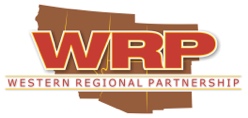 August 2020 UpdatesWRP sends out monthly updates on agency efforts relevant to the WRP Mission.  This includes publicly available information from WRP Partners and agency news releases, etc. to assist to create greater awareness of current WRP Partner actions.  If you have any updates you would like to share, please email that information to amyduffy@westernregionalpartnership.org.   In this edition of WRP Monthly updates:WRP UpdatesDeep-dive calls, in support of current WRP Priority on Building Resilience, are being held with subject matter experts over the summer on resilient energy infrastructure, resiliency of airspace, disaster mitigation and water security.  Other webinar and Committee calls over the summer are in process of being confirmed; details forthcoming. Upcoming WRP Activities (please contact amyduffy@westernregionalpartnership.org for more information):September 8, 2020: WRP Water Security "Bucket" call on DataSeptember 9, 2020: WRP Resilient Energy Infrastructure Deep-Dive CallSeptember 11, 2020: WRP Water Security Policy Planning and Implementation "Bucket" callSeptember 14, 2020: WRP Water Laws and Regulations “Bucket” callSeptember 25, 2020: WRP Tribal Engagement Temporary Working Group CallSeptember 29, 2020: WRP Resiliency of Airspace to more fully scope Gap 1: Modernization of the Military Range Special Use AirspaceSeptember 30, 2020: WRP Water Security Deep-DiveOctober 1, 2020: WRP Disaster Mitigation Deep-Dive CallOctober 15, 2020: WRP Webinar on Fort Huachuca Sentinel Landscape/partnership water effortsOctober 20, 2020: October WRP SC Call with Committee Co-Chairs and GIS LiaisonsOctober 27, 2020: WRP Deep-Dive Call on Resiliency of AirspaceOctober 30, 2020: WRP Tribal Engagement Temporary Working Group CallEnergyFederal Updates EPA: ICYMI: EPA Administrator Wheeler Talks New EPA Rules to Strengthen, Promote American Energy on Varney & Co.FERCReport Examines Putting Power Lines in Transportation CorridorsFERC Provides Course to Congress on Building Transmission: report to Congress DOI-BLMBLM issues Record of Decision on Borderlands Wind Project in New MexicoBLM approves El Dorado-Lugo-Mojave Capacitor projectDOI-BuRecReclamation to continue with increased flows from Davis Dam to assist with stability of the Western power gridReclamation dams demonstrate value of hydropower during recent western U.S. heatwaveDOEDOE, DOI and USACE signed a new Memorandum of Understanding (MOU) to enhance collaboration and leverage resources to ensure the continued strength of the federal hydropower fleet. Read moreThe ongoing pandemic and weak economy led to across-the-board energy production cutsEIA: More than 120 coal-fired sites converted to gas-powered generation from 2010-2019DOE announced $33 million in funding for 10 projects as part of the Advanced Research Projects Agency-Energy’s (ARPA-E) Rapid Encapsulation of Pipelines Avoiding Intensive Replacement (REPAIR) program. DOE announced that five projects will receive up to $28 million to promote the advancement of the next generation of geothermal energy technologies. DOE announced $100 million in funding over five years for two new awards focused on advancing artificial photosynthesis for the production of fuels from sunlight.DOE announced it will provide $57.5 million to establish two multidisciplinary teams to develop new tools and techniques to harness supercomputers for scientific discovery. DOE announced $68 million in funding over five years for basic research aimed at making bioenergy feedstock crops more productive and resilient. Mapping Energy Infrastructure Near Hurricanes and Fires: Energy Disruptions map shows storm and fire-related for energy-related infrastructure such as high-voltage transmission lines, power plants, and petroleum bulk terminals.State UpdatesCA:Energy agencies submit response letter to Governor Newsom on power outagesGovernor Newsom Signs Executive Order to Free Up Additional Energy Capacity Amid West Coast Heat Wave Four Gas Power Plants May See Operation Extensions Due To Blackouts, Grid IssuesGlen Canyon Dam tapped for emergency water releases to meet California power demandsRolling Blackouts in California Have Power Experts StumpedRenewable energy corporations fight endangered species status for Joshua treesCalifornia experiencing rolling blackouts in severe heatNV:NV Energy asks customers to conserve electricity as extreme heat puts pressure on supplyThe Nevada Public Utilities Commission has proposed to establish methods and programs to advance community-based solar and utility-scale solar resources. The proposed regulation is in response to Assembly Bill 465 (2019), which requires the commission to adopt regulations and approve a plan for an expanded solar access program.Tribal UpdatesDOE announced up to $15 million in new funding to deploy energy technology on tribal lands. The application deadline has been extended to Sept. 30, 2020. See the FOA for all eligibility requirements and how to apply. Please see the Office of Indian Energy Policy and Programs website for a map and summaries of the Office’s competitively funded projects.RegionalA recent article published in The Wildlife Society examines the factors causing wintering bald eagles to occupy riparian areas and upland areas typically used for wind energy farms in the midwestern United States. Read the entire article here.The American Wind Energy Association (AWEA) 2020 Wind Project Siting and Environmental Compliance Conference will be held as a virtual conference from September 30-October 1. Nearly all U.S. coal-fired power plants will be more expensive than wind and solar by 2025A study released Tuesday conducted by Wood Mackenzie for the American Wind Energy Association (AWEA), National Ocean Industries Association (NOIA), and others, examined potential federal lease auctions the next three years and found that the U.S. Treasury could generate $1.7 billion in initial revenues in just two years and ultimately $166 billion in capital expenditures by 2035.Natural ResourcesFederal UpdatesThe 2020 Sentinel Landscapes Accomplishments Report is now available to view online. The report outlines how the Sentinel Landscapes partnership enables the U.S. Department of Agriculture (USDA), Department of Defense (DoD), and Department of the Interior (DOI) to collaborate on land conservation and natural resource restoration projects that enhance national security by increasing the resilience of military installations and ranges. The report’s findings demonstrate that over the past seven years, partnership projects have attracted over $141 million in DoD funds, $223 million in USDA funds, $41 million in DOI funds, $169 million in state funds, $15 million in local funds and $80 million in private funds. These contributions have protected over 467,000 acres of land and implemented sustainable management practices on 2.3 million acres around high-value military testing and training areas. The report was recently featured in a news article published by DoD about the partnership, highlighting its accomplishments and showcasing a 12-minute documentary, which was released in April and tells the story of the farmers, ranchers, conservationists and military bases that are working together under the Sentinel Landscapes partnership to create a more sustainable future. To view the report and learn more about the Sentinel Landscapes partnership, please visit their website here.President Trump Signs the Great American Outdoors Act, Preserving and Protecting our National ParksClimate Change:  A Climate Migration Pilot Program Could Enhance the Nation's Resilience and Reduce Federal Fiscal Exposure GAO-20-488, July 6DOEDOE in partnership with the National Alliance for Water Innovation (NAWI) Hub (Hub), announced a Request for Proposals (RFP) for innovations in intensified brine-management solutions for high-salinity streams. Read moreDOITrump Administration Continues to Improve Conservation of Western Big Game SpeciesTrump Administration Outlines Comprehensive Strategy to Tackle $120 Billion ProblemSecretary Bernhardt Announces Historic Expansion of Hunting and Fishing Opportunities on Public LandsFor the fulfillment of the top priorities in the Quagga/Zebra Mussel Action Plan for Western U.S. Waters. Due: October 18, 2020 Learn moreSecretary Bernhardt takes action to implement the greatest conservation funding law in US historyDOI-BLMThe Bureau of Land Management’s Final Rule Streamlines Royalty Rate Reduction Process for Non-Energy Solid Minerals Mined on Public LandsDOI-USFWSConservation Is the Word on National Wildlife Refuges. Service Proposes Reclassifying Stephens’ Kangaroo Rat from Endangered to Threatened Under the Endangered Species Act Endangered Moapa dace experience healthy population jump FWS agrees to revisit protections for Ariz. tortoiseUSDAUSDA’s Natural Resources Conservation Service (NRCS) today invited potential conservation partners to submit project applications for federal funding through the Regional Conservation Partnership Program. NRCS will award up to $360 million dollars to locally driven, public-private partnerships that improve the nation’s water quality, combat drought, enhance soil health, support wildlife habitat and protect agricultural viability. Proposals are due by 11:59 p.m. Eastern Time on November 4, 2020. See: Application for Program Funding on grants.gov.USDA Updates Conservation Provisions for Highly Erodible Land and WetlandsUSFSThe Forest Service proposed Tuesday changes to how it reviews and gives consent for federal oil and gas leasing in national forests that it says would eliminate “duplicative” aspects that have previously caused confusion.State Updates AZ:Water leaders talk about how Arizona will sustain future growthArizona Department of Forestry and Fire Management - Landscape Scale Restoration (LSR) Program is soliciting project proposals from $150,000 to $280,000 that promote restoration of priority forest landscapes in the state. See: https://dffm.az.gov/grants/landscape-scale-restoration-grants  Applications are due no later than 11:59 pm on Friday, September 25, 2020 and must be submitted to grants@dffm.az.gov.CA:As West Coast Faces Historic Heat Wave & Energy Shortages, Governor Newsom Signs Heat Emergency Proclamation to Free Up Energy CapacityCalifornia, U.S. Forest Service Establish Shared Long-Term Strategy to Manage Forests and Rangelands	Tribal UpdatesProject Will Bring Drinking Water to New Mexico Pueblos Regional UpdatesElectric Grid Investment on Track to Fall $208 Billion Short Over Next Decade, Civil Engineers Say The National Renewable Energy Laboratory and Defenders of Wildlife are hosting a free, nine-part webinar series, Wildlife & Wind Energy Webinar Series: Considerations for Monitoring and Managing Impacts, from late August through mid-November 2020. All webinars will be recorded and available on the Tethys website. Click here to register to receive updates on the rest of the series. For questions, contact Pasha Feinberg (pfeinberg@defenders.org). The recording from the August 20th NWCC webinar is now available. The speakers presented the preliminary results of two projects examining early-stage technologies aimed at minimizing the potential impacts of wind turbines on wildlife.
The recording from the August 18th NWCC and National Renewable Energy Laboratory (NREL) webinar is now available. New technology and programs help landowners and managers tackle invasive annual grasses. State-led efforts like Idaho’s “Cheatgrass Challenge” are a great example of a proactive approach. In addition to the Cheatgrass Challenge, the Western Governors’ Association released a “Toolkit for Invasive Annual Grass Management” to help protect grazing lands across the western U.S., modeled in part on Idaho’s efforts. Read MoreWorking Lands for Wildlife staff have collaborated with Utah State University’s Restoration Consortium to host in-person workshops and trainings focused on low-tech, process-based riverscape restoration. Please see: virtual workshop materials Bird deaths from wind turbine’s drop by 72% when one blade is blackJuly 2020 CCAST Webinar: Sunfish and Bullhead Removal to Protect Native Aquatic Species Diversity in ArizonaCitizen Science for the Conservation of the Lessor Long-Nosed BatRegistration is open for the 2020 Association of Fish and Wildlife Services (AFWA) Annual Meeting now taking place in a virtual format. visit here.WAFWA Wildlife Movement and Migration Working Group.  The WMMWG will focus on assisting agencies in documenting wildlife movement, conserving migration and movement corridors, and maintaining and restoring habitat connectivity in Western North America through collaboration, communication, and innovation.Breaking: National Parks Get Funding They NeedToolkit launched to battle invasive grasses Military Readiness, Homeland Security, Disaster Preparedness and AviationMilitary ReadinessDoD DOD Innovation Speed Must Increase to ModernizeNational Defense Strategy Key to Force RestructuringDOD Developing Small, Unmanned Aerial System for WarfightersPartnership Aims to Bolster Military Readiness, Protect EnvironmentPentagon Nearing Decision on Which Units Will Move to Space ForceMilitary readiness’ future is personalized, high-techFCC to Auction DoD's 5G Spectrum to IndustryHere’s how the DoD plans to meet its ambitious hypersonic missile test schedulePresident Trump Announces Extension of Title 32 OrdersREPISeptember 9, at 1 PM ET - Effective Community Engagement Webinar. Click here 2020 Sentinel Landscapes Accomplishments Report is now available [https://sentinellandscapes.org/media/xxbcmxe5/accomplishments_report_2020.pdf]. The report outlines how the Sentinel Landscapes Partnership enables the Department of Agriculture (USDA), Department of Defense (DoD), and Department of the Interior (DOI) to collaborate on land conservation and natural resource restoration projects that enhance national security by increasing the resilience of military installations and ranges. Over the past seven years, $141 million in DoD funds have been leveraged over 4-to-1 with $223 million in USDA funds, $41 million in DOI funds, $169 million in state funds, $15 million in local funds, and $80 million in private funds to support partnership projects. These contributions have protected over 467,000 acres of land and implemented sustainable management practices on 2.3 million acres around high-value military testing and training areas. The report was recently featured in a news article [https://www.defense.gov/Explore/News/Article/Article/2322483/partnership-aims-to-bolster-military-readiness-protect-environment/] published by DoD about the Sentinel Landscapes Partnership. The article highlights the Partnership’s accomplishments to date and showcases a 12-minute documentary [https://sentinellandscapes.org/about/resources/] that tells the stories of the farmers, ranchers, conservationists, and military bases working together through sentinel landscapes to create a more sustainable future.  To find more information about the Sentinel Landscapes Partnership, please visit our website: [https://sentinellandscapes.org/].OEAOEA Invites 16 Grantees to Apply for DCIP FundingUSAF Hill AFB Airmen demonstrate combat flexibility, reliability of F-35 during deploymentsBrown: Change now or risk ‘losing a high-end fight,’ and ‘quality airmen’Gen. Brown: The Air Force isn’t getting bigger; to win wars it must must move airmen into undermanned jobsAir Force issues final study on basing F-35s at Davis-Monthan Vote to Preserve Desert Refuge, Public LandsNellis Air Force Base on the brink of announcing new 5G network providerACC revives 15th Air Force for conventional opsHere are the Air National Guard bases that will get the F-35, F-15EXUSAF rethinks relationship between conventional, nuclear weaponsACC to consolidate missions into 15th Air ForceOnline Emission Inspection System Benefits 62 InstallationsUSAF to create new 15th Air ForceBrown outlines leadership style, expectations as new chief of staffLandmark Deal Aims to Launch Vandenberg into Commercial SpaceAir Force's hypersonic weapon hits 'major milestone' in new testWatch Pence ceremonially swear in Gen. ‘CQ’ Brown as next Air Force chief of staff. The Air Force's Latest GPS Alternative: Earth's Magnetic Fields Air Force environmental programs help endangered species thriveArmy Army tests versatile unmanned aircraft at Yuma Proving GroundThe Army now has the most 4-star generals on duty since World War IIThe Army wants a drone swarm to back up its next-generation helicopters against enemy air defenses85 FR 48512 - Environmental Impact Statement for Training and Public Land Withdrawal Extension, Fort Irwin... PDF   TEXT   DETAILSNavy	U.S. Navy and NOAA Sign Agreement to Improve Nation’s Unmanned Maritime Systems Operations‘If It Floats, It Fights:’ Navy’s New Small Ship StrategyNavy Accelerating Development of Next-Gen Carrier FightersNavy quietly starts development of next-generation carrier fighter; plans call for manned, long-range aircraftThe Navy Needs More Ships — and Vision, Too The new strategy from Navy’s cyber commandUSMC 3rd Marine Aircraft Wing’s F-35 Squadron Brings Home “Top Honors”Marine Corps Base Camp Pendleton Works with Fallbrook Public Utility District to Develop and Build Conjunctive Use ProjectMarines Explore Robots & 5G Networks For Future WarsNational GuardCamp Navajo eyed for economic development projects in ArizonaCamp San Luis Obispo Works with Partners to Achieve Carbon NeutralityHomeland Security/Disaster PreparednessDepartment of Energy Announces the First Five ConsortiumOn Sept. 8, the Natural Hazards Center and FEMA is hosting a mitigation webinar highlighting how ArcGIS can assist with mitigation plans. Time: 1 - 2 p.m. ET. Registration is required through the National Hazards Center. Visit the Natural Hazards Center Making Mitigation Work On Aug. 28, FEMA published for public comment in the Federal Register updates to the Flood Mitigation Assistance (FMA) grant program and mitigation planning regulations to synchronize the requirements enacted by the Biggert-Waters Flood Insurance Reform Act of 2012 (BW-12). The 60-day public comment period is open until Oct. 27. Visit  http://www.regulations.gov and provide comments to Docket ID: FEMA-2019-0011.FEMA awards $10 million to assist in developing innovative regional solutions to issues related to catastrophic incidents. Learn moreFEMA is releasing an interim "Debris Monitoring Guide." The interim guide and accompanying comments matrix are available on the FEMA website. FEMA will accept public comments submitted until Sept. 17. For questions/suggestions contact: FEMA-Recovery-Pa-Policy@fema.dhs.govFEMA Conducts National Exercise Program Webinar. On Oct. 1, the National Exercise Program (NEP) will accept nominations from state, local, tribal, territorial and other whole community partners. The program offers no-cost assistance for exercise design, development, execution and evaluation to validate capabilities across all mission areas. FEMA Hazard Mitigation Assistance (HMA) and Building Resilient Infrastructure and Communities (BRIC) Funding Opportunities. FEMA has posted the Fiscal Year 2020 (FY20) Hazard Mitigation Assistance (HMA) Notification of Funding Opportunities (NOFOs) for the Flood Mitigation Assistance (FMA) grant program and the new Building Resilient Infrastructure and Communities (BRIC) pre-disaster mitigation grant programs. FEMA’s two competitive mitigation grant programs provide states, local communities, tribes and territories funding for eligible mitigation activities to strengthen our nation’s ability to build a culture of preparedness by reducing disaster losses and protecting life and property from future disaster damages. Find more information on both of these programs here. Applications open on September 30, 2020 and must be submitted to FEMA GO by January 29, 2021.The National Flood Insurance Act of 1968 established the goal of reducing or eliminating claims under the National Flood Insurance Program through long-term mitigation actions. View the Notice of Funding Opportunity on Grants.gov. Funding Opportunity Number: DHS-20-MT-029-000-99. The new BRIC grant program is for pre-disaster mitigation activities and replaces FEMA’s existing Pre-Disaster Mitigation program. View the Notice of Funding Opportunity on Grants.gov. Funding Opportunity Number: DHS-20-MT-047-00-99. The application period for HMA grants opens on Sept. 30. Eligible applicants must apply for funding using the new FEMA Grants Outcome (FEMA GO). Submit applications on the FEMA GO Portal by 3 p.m. ET on Jan. 29, 2021. Building Resilient Infrastructure and Communities. For pre-disaster mitigation activities to identify mitigation actions and implement projects that reduce risks posed by natural hazards. Due: January 29, 2021 Learn moreThe Worst of Hurricane Season is Likely Still to Come FEMA’s Notice of Funding Opportunities for FMA and BRIC GrantsComing Soon: Notice of Funding Opportunity (NOFO) WebinarsHazard Mitigation Moving to FEMA’s New Grants Management SystemCheck Out the New and Improved Grant Pages on FEMA.gov July 2020 BRIC Summer Engagement Series Recap CyberBad Cyber Actors Don't Fear the Law. We Can Change That.Military’s top cyber official defends more aggressive stanceAir & Space Forces Add Cyber To All-Domain Ops Data LibraryWildfiresPandemic Measures Are Protecting Wildfire FightersWildfire-Driven Forest Conversion in Western North American LandscapesFirefighters, military planes, troops arrive in California to fight massive blazesNevada Air Guard MAFFS activation extended as western wildfires rageUtah firefighters battling 30,000 acres Elkhorn Fire burning in CaliforniaFirefighters from across the country aid in battling wildfires in California, across the WestFrom Colorado: Grizzly Creek Fire activity slows, firefighters explain community asset defenseThe coronavirus pandemic is behind Utah’s record number of human-caused wildfires, officials sayIn New Mexico: A closer look at the Medio FireCalifornia wildfires decimate more than 1 million acres Wildfires continue to threaten the WestPandemic Precautions Are Protecting Wildfire Fighters — So FarThe Benefits of Hard Decisions: Applying Lessons from Wilderness FireLiving With Fire in Northwestern CaliforniaCovid Update To The Wildfire Smoke GuideLightning-sparked wildfires burn throughout CaliforniaCalifornia declares statewide emergency amid fires, heat wave and power outagesThe Wildland Fire Assessment System (WFAS) is a USDA Forest Service, Fire and Aviation Management-supported system that was developed by Forest Service fire behavior researchers as an avenue to increase the utility of remote sensing and spatial data in fire management. It also provides access to fire potential forecasts from 24 hours to 7 days.Google Offering Near Real-Time Maps of Wildfire Boundaries. The Wildfire SAFE App is now available to help you make management decisions based on real-time data!  Take a look at the announcement from the Joint Fire Science Program. And download it now and try it out! California wildfire crews and equipment already ‘depleted’COVID Plans Put to Test as Firefighters Crowd Camps for Peak Wildfire SeasonCalifornia governor declares state of emergency in response to more than 30 blazesWildfires Raging in Several Western States Drought, fires spread across WestWhy is Utah seeing a ‘large spike’ in wildfires?The effects of prescribed fire on wildfire regimes and impacts: A framework for comparisonPublic Health Strategies to Reduce Exposure to Wildfire Smoke during the COVID-19 PandemicAviationAmerican Airlines slashing flying capacity by 55 percent in OctoberAvionics sales plunge 37% What the First Passenger Air Taxi Services Will Look LikePilotless flights demonstrate Xwing's autonomous systemRates of business aviation recovery vary worldwideVideo: The Tech That Will Power the Planes of Tomorrow Comment period begins for EPA emissions proposalThe Department of Justice (DOJ), the Federal Aviation Administration (FAA), the Department of Homeland Security (DHS), and the Federal Communications Commission (FCC) issued an advisory guidance document to help non-federal public and private entities better understand the federal laws and regulations that may apply to the use of capabilities to detect and mitigate threats posed by Unmanned Aircraft Systems (UAS) operations. The Advisory can be found here.  Colorado weather cameras now operational DOE announced $33 million in funding for 17 projects that work to decrease energy usage and associated carbon emissions for commercial aircraft propulsion systems.U.S. Dept. of Defense Releases List of 5 “Trusted” Drone OptionsNATA’s General Aviation Advancing America Initiative Lands at Airports Across ColoradoFAAFAA to Test and Evaluate Unmanned Aircraft Detection & Mitigation Equipment at AirportsFAA Expands Work with Drones, Launches PodcastFAA released the Draft Environmental Impact Statement (EIS) for the proposed replacement passenger terminal project at Hollywood Burbank Airport. Meet The Air Up There, a Podcast for People Who Are Curious About Aviation. We’re excited to share the launch of our first-ever podcast, The Air Up There. Read more about the podcast launch on our blog. UAV/DronesU.S. Transportation Secretary Elaine L. Chao today announced that the Federal Aviation Administration (FAA) is awarding $7.5 million in research, education, and training grants to universities that comprise the agency’s Air Transportation Center of Excellence (COE) for UAS, also known as the Alliance for System Safety of UAS through Research Excellence (ASSURE). There are currently 1.65 million recreational and commercial drones in the active UAS fleet. That number is expected to grow to as high as 2.31 million by 2024 FAA clarifies drone mitigation rulesFAA announced 26 schools have been selected so far to participate in the Unmanned Aircraft Systems Collegiate Training Initiative (UAS-CTI).  FAA Continues Drone Integration InitiativesFAA Awards Grants for Drone Emergency Response ResearchU.S. Transportation Secretary Elaine L. Chao Announces $3.3 Million in Seven Drone Grants to UniversitiesFAA reviews drone detection, mitigation systemsFederal Agencies Issue Joint Advisory on Drone TechnologyInteragency Issues Advisory on Use of Technology to Detect and Mitigate Unmanned Aircraft SystemsBird strike, or drone strike?Amazon Delivery Drones: FAA OK’s Prime Air FleetJapan test-flies a manned flying car. CNN has the storyThe Defense Innovation Unit announced the availability of five U.S.-manufactured drone configurations to provide trusted, secure small Unmanned Aircraft Systems options to the U.S. government.Colorado town approves drone park Drones: Here for good, and for good SpectrumPresident Donald J. Trump Is Unleashing America’s 5G PotentialTrump Administration Invests $1.2 Million in Tribal Broadband GrantsTrump administration announces major midband spectrum auction for 5G Pentagon clears 100 MHz of spectrum for 5G developmentPentagon Gives Up Huge Slice Of Spectrum For 5GRemarks of Associate Administrator Doug Kinkoph at the UTC Broadband Workshop2020 NTIA Spectrum Policy Symposium WebcastSpectrum Sharing: An Emerging SuccessNTIA Announces 2020 Spectrum Policy SymposiumFederal Highway Administration Proposes New Rule to Advance Broadband Technology in Rural AmericaFCC Report Supports Use of 5030-5091 MHz Band for UAS OperationsConnected vehicles and spectrum sharing - an interview with Shailen Bhatt5G spectrum auctions expected in 2021 after Pentagon gives up frequencies America's 5G Capabilities Are About to Get a Big BoostGIS InformationCCAST users are now able to navigate to Case Studies through the updated Case Study Dashboard featuring the interactive map, category filters, and topical charts. In addition, CCAST is also searchable by tags, in both grid and list formats. In June we published the first updates of 2020 for the California Protected Areas Database and the California Conservation Easement Database. Highlights include adding about 45,000 acres of protected lands across the two datasets, and significant updates to slivers, overlaps, and other geometry improvements in CCED. You can review and download the data at www.calands.org. Mapping Fuels for Regional Smoke Management and Emissions InventoriesLandfire has completed its Remap data for continental US which includes vegetation as well as fuel model updates.  Here is a great article about Remap release: https://www.usgs.gov/center-news/landfire-remap-marks-major-improvements-essential-resource-management-dataset?qt-news_science_products=1#qt-news_science_products Here is the video: https://youtu.be/6iwv0dO35to Here is the data distribution site: https://landfire.cr.usgs.gov/viewer/viewer.html Here is where you can download the CONUS-wide datasets under Remap: https://www.landfire.gov/version_comparison.phpMiscellaneousSecretary Bernhardt Designates Margaret Everson to Exercise the Delegable Authority of the Director of the National Park ServiceShawn Benge Named National Park Service Deputy Director of OperationsICYMI: America’s largest land manager now amidst the public’s lands– Op-Ed by BLM Deputy Director for Policy and Programs William Perry PendleyThe desert refuge is sacred. Don’t bomb it.Sacred lands must be preserved, not bombedTrump Administration Officially Opens Interior Dept. Bureau's New Western Headquarters Infrastructure/Transportation:California Allocates $1.6B for Transportation ProjectsReport Examines Putting Power Lines in Transportation CorridorsFHWA Proposes Right-of-Way Rule for Broadband InstallationProposal to Reissue and Modify Nationwide PermitsStates: States and Cities Face Fiscal PerilStates Expecting Sharp Revenue Drops due to COVID-19AZ: Governor Ducey Appointed Co-Chair Of The Bipartisan Council Of GovernorsCO:General Motors to Sign onto Colorado Electric Vehicle Program Making $4,000 Tax Credit Immediately Available for PurchasersGov. Polis, Lt. Governor Primavera: Colorado Is the Best Home For Space CommandColorado Resiliency Framework Updates. The CRO held its second of three resiliency summits as part of the project to update the Colorado Resiliency Framework. If you missed the summit you can catch up on the materials here, including a video from Governor Polis to the attendees. If you’re interested in participating in the final summit or any of our upcoming sector-specific meetings, click here for more information.NV: Gov. Sisolak launches new State of Nevada Climate InitiativeUT: Utah Ranked Best Economy in U.S.WGA:Executive Director's Notebook: New timeline showcases a century-plus of collaborationWestern Governors appreciate U.S. Department of Agriculture (USDA) efforts to engage with states and stakeholders in the development of the Rural Innovation Stronger Economy program regulations, which are being drafted by the USDA Rural-Business Cooperative Service pursuant to Section 6424 of the 2018 Farm Bill. Read, download the letter.